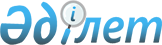 О внесении изменений в решение Акмолинского областного маслихата от 13 декабря 2018 года № 6С-27-2 "Об областном бюджете на 2019-2021 годы"Решение Акмолинского областного маслихата от 13 декабря 2019 года № 6С-40-4. Зарегистрировано Департаментом юстиции Акмолинской области 18 декабря 2019 года № 7578
      В соответствии с подпунктом 1) пункта 2 статьи 106, пунктом 4 статьи 108 Бюджетного кодекса Республики Казахстан от 4 декабря 2008 года, статьей 6 Закона Республики Казахстан от 23 января 2001 года "О местном государственном управлении и самоуправлении в Республике Казахстан", Акмолинский областной маслихат РЕШИЛ:
      1. Внести в решение Акмолинского областного маслихата "Об областном бюджете на 2019-2021 годы" от 13 декабря 2018 года № 6С-27-2 (зарегистрировано в Реестре государственной регистрации нормативных правовых актов № 6983, опубликовано 03 января 2019 года в Эталонном контрольном банке нормативных правовых актов Республики Казахстан в электронном виде) следующие изменения:
      пункт 1 изложить в новой редакции:
      "1. Утвердить областной бюджет на 2019-2021 годы, согласно приложениям 1, 2 и 3 соответственно, в том числе на 2019 год в следующих объемах:
      1) доходы – 227 931 103,0 тысячи тенге, в том числе:
      налоговые поступления – 22 108 740,2 тысячи тенге;
      неналоговые поступления – 1 201 698,6 тысяч тенге;
      поступления от продажи основного капитала – 12 200,0 тысяч тенге;
      поступления трансфертов – 204 608 464,2 тысячи тенге;
      2) затраты – 227 995 887,6 тысяч тенге;
      3) чистое бюджетное кредитование – 9 658 015,4 тысячи тенге, в том числе:
      бюджетные кредиты – 11 787 802,0 тысячи тенге;
      погашение бюджетных кредитов – 2 129 786,6 тысяч тенге;
      4) сальдо по операциям с финансовыми активами – 535 900,0 тысяч тенге:
      приобретение финансовых активов – 540 000,0 тысяч тенге;
      поступления от продажи финансовых активов государства – 4 100,0 тысяч тенге;
      5) дефицит (профицит) бюджета – -10 258 700,0 тысяч тенге;
      6) финансирование дефицита (использование профицита) бюджета – 10 258 700,0 тысяч тенге.";
      приложения 1, 2, 4, 5 к указанному решению изложить в новой редакции согласно приложениям 1, 2, 3, 4 к настоящему решению.
      2. Настоящее решение вступает в силу со дня государственной регистрации в Департаменте юстиции Акмолинской области и вводится в действие с 1 января 2019 года.
      "СОГЛАСОВАНО" Областной бюджет на 2019 год Областной бюджет на 2020 год Целевые трансферты и бюджетные кредиты из республиканского бюджета на 2019 год Целевые трансферты из областного бюджета районным (городов областного значения) бюджетам на 2019 год
					© 2012. РГП на ПХВ «Институт законодательства и правовой информации Республики Казахстан» Министерства юстиции Республики Казахстан
				
      Председатель сессии
Акмолинского областного маслихата

Г.Бекмагамбетов

      Секретарь
Акмолинского областного маслихата

А.Баймагамбетов

      Акимат Акмолинской области

      Государственное учреждение
"Управление экономики и бюджетного
планирования Акмолинской области"
Приложение 1 к решению
Акмолинского областного
маслихата от 13 декабря
2019 года № 6С-40-4Приложение 1 к решению
Акмолинского областного
маслихата от 13 декабря
2018 года № 6С-27-2
Категория
Категория
Категория
Категория
Сумма,

тысяч тенге
Класс
Класс
Класс
Сумма,

тысяч тенге
Подкласс
Подкласс
Сумма,

тысяч тенге
Наименование
Сумма,

тысяч тенге
1
2
3
4
5
I. ДОХОДЫ
227 931 103,0
1
Налоговые поступления
22 108 740,2
01
Подоходный налог
18 754 079,0
2
Индивидуальный подоходный налог
18 754 079,0
05
Внутренние налоги на товары, работы и услуги
3 354 661,2
3
Поступления за использование природных и других ресурсов
3 346 535,8
4
Сборы за ведение предпринимательской и профессиональной деятельности
8 125,4
2
Неналоговые поступления
1 201 698,6
01
Доходы от государственной собственности
117 310,7
1
Поступления части чистого дохода государственных предприятий
17 513,8
4
Доходы на доли участия в юридических лицах, находящиеся в государственной собственности
1 047,1
5
Доходы от аренды имущества, находящегося в государственной собственности
81 758,9
6
Вознаграждения за размещение бюджетных средств на банковских счетах
2 700,0
7
Вознаграждения по кредитам, выданным из государственного бюджета
14 290,9
02
Поступления от реализации товаров (работ, услуг) государственными учреждениями, финансируемыми из государственного бюджета
43,6
1
Поступления от реализации товаров (работ, услуг) государственными учреждениями, финансируемыми из государственного бюджета
43,6
03
Поступления денег от проведения государственных закупок, организуемых государственными учреждениями, финансируемыми из государственного бюджета
14 113,5
1
Поступления денег от проведения государственных закупок, организуемых государственными учреждениями, финансируемыми из государственного бюджета
14 113,5
04
Штрафы, пени, санкции, взыскания, налагаемые государственными учреждениями, финансируемыми из государственного бюджета, а также содержащимися и финансируемыми из бюджета (сметы расходов) Национального Банка Республики Казахстан
638 340,9
1
Штрафы, пени, санкции, взыскания, налагаемые государственными учреждениями, финансируемыми из государственного бюджета, а также содержащимися и финансируемыми из бюджета (сметы расходов) Национального Банка Республики Казахстан, за исключением поступлений от организаций нефтяного сектора и в Фонд компенсации потерпевшим
638 340,9
06
Прочие неналоговые поступления
431 889,9
1
Прочие неналоговые поступления
431 889,9
3
Поступления от продажи основного капитала
12 200,0
01
Продажа государственного имущества, закрепленного за государственными учреждениями
12 200,0
1
Продажа государственного имущества, закрепленного за государственными учреждениями
12 200,0
4
Поступления трансфертов
204 608 464,2
01
Трансферты из нижестоящих органов государственного управления
10 409 778,2
2
Трансферты из районных (городов областного значения) бюджетов
10 409 778,2
02
Трансферты из вышестоящих органов государственного управления
194 198 686,0
1
Трансферты из республиканского бюджета
194 198 686,0
Функциональная группа
Функциональная группа
Функциональная группа
Функциональная группа
Сумма
Администратор бюджетных программ
Администратор бюджетных программ
Администратор бюджетных программ
Сумма
Программа
Программа
Сумма
Наименование
Сумма
1
2
3
4
5
II. ЗАТРАТЫ
227 995 887,6
01
Государственные услуги общего характера
3 256 028,6
110
Аппарат маслихата области
65 467,4
001
Услуги по обеспечению деятельности маслихата области
64 867,4
003
Капитальные расходы государственного органа
600,0
120
Аппарат акима области
1 804 198,4
001
Услуги по обеспечению деятельности акима области
1 244 944,9
004
Капитальные расходы государственного органа
44 885,4
007
Капитальные расходы подведомственных государственных учреждений и организаций
326 636,3
009
Обеспечение и проведение выборов акимов городов районного значения, сел, поселков, сельских округов
4 158,0
013
Обеспечение деятельности Ассамблеи народа Казахстана области
96 168,4
113
Целевые текущие трансферты из местных бюджетов
87 405,4
257
Управление финансов области
134 340,2
001
Услуги по реализации государственной политики в области исполнения местного бюджета и управления коммунальной собственностью
94 140,2
113
Целевые текущие трансферты из местных бюджетов
40 200,0
258
Управление экономики и бюджетного планирования области
187 320,2
001
Услуги по реализации государственной политики в области формирования и развития экономической политики, системы государственного планирования
150 249,3
005
Капитальные расходы государственного органа 
6 830,9
113
Целевые текущие трансферты из местных бюджетов
30 240,0
263
Управление внутренней политики области
77 648,2
078
Изучение и анализ религиозной ситуации в регионе
77 648,2
265
Управление предпринимательства и промышленности области
120 832,6
001
Услуги по реализации государственной политики на местном уровне в области развития предпринимательства и промышленности
120 232,6
002
Капитальные расходы государственного органа
600,0
271
Управление строительства области
267 299,0
061
Развитие объектов государственных органов
267 299,0
282
Ревизионная комиссия области
287 915,2
001
Услуги по обеспечению деятельности ревизионной комиссии области
256 112,0
003
Капитальные расходы государственного органа
31 803,2
733
Управление по государственным закупкам и коммунальной собственности области
311 007,4
001
Услуги по реализации государственной политики в области управления государственных активов и закупок на местном уровне
104 629,4
003
Капитальные расходы государственного органа
5 052,4
004
Приватизация, управление коммунальным имуществом, постприватизационная деятельность и регулирование споров, связанных с этим
2 009,6
113
Целевые текущие трансферты из местных бюджетов
199 316,0
02
Оборона
556 362,7
120
Аппарат акима области
337 692,9
010
Мероприятия в рамках исполнения всеобщей воинской обязанности
47 276,0
012
Мобилизационная подготовка и мобилизация областного масштаба
290 416,9
271
Управление строительства области
27 522,4
002
Развитие объектов мобилизационной подготовки и чрезвычайных ситуаций
27 522,4
287
Территориальный орган, уполномоченных органов в области чрезвычайных ситуаций природного и техногенного характера, гражданской обороны, финансируемый из областного бюджета
191 147,4
002
Капитальные расходы территориального органа и подведомственных государственных учреждений
140 197,4
004
Предупреждение и ликвидация чрезвычайных ситуаций областного масштаба
50 950,0
03
Общественный порядок, безопасность, правовая, судебная, уголовно-исполнительная деятельность
6 937 867,2
252
Исполнительный орган внутренних дел, финансируемый из областного бюджета
6 935 693,3
001
Услуги по реализации государственной политики в области обеспечения охраны общественного порядка и безопасности на территории области
6 022 230,2
003
Поощрение граждан, участвующих в охране общественного порядка
5 225,5
006
Капитальные расходы государственного органа
823 330,2
032
Капитальные расходы подведомственных государственных учреждений и организаций
84 907,4
271
Управление строительства области
2 173,9
053
Строительство объектов общественного порядка и безопасности
2 173,9
04
Образование
30 869 710,3
120
Аппарат акима области
21 674,3
019
Обучение участников избирательного процесса
21 674,3
253
Управление здравоохранения области
493 672,5
003
Повышение квалификации и переподготовка кадров
12 709,0
034
Капитальные расходы государственных организаций образования системы здравоохранения
119 794,8
043
Подготовка специалистов в организациях технического и профессионального, послесреднего образования
291 613,0
057
Подготовка специалистов с высшим, послевузовским образованием и оказание социальной поддержки обучающимся
69 555,7
261
Управление образования области
22 288 312,2
001
Услуги по реализации государственной политики на местном уровне в области образования
135 937,7
003
Общеобразовательное обучение по специальным образовательным учебным программам
1 174 207,2
004
Информатизация системы образования в областных государственных учреждениях образования
155 023,2
005
Приобретение и доставка учебников, учебно-методических комплексов для областных государственных учреждений образования
96 766,0
006
Общеобразовательное обучение одаренных детей в специализированных организациях образования
838 734,2
007
Проведение школьных олимпиад, внешкольных мероприятий и конкурсов областного масштаба
280 839,4
011
Обследование психического здоровья детей и подростков и оказание психолого-медико-педагогической консультативной помощи населению
366 742,7
013
Капитальные расходы государственного органа
1 100,0
024
Подготовка специалистов в организациях технического и профессионального образования
8 462 595,8
027
Целевые текущие трансферты бюджетам районов (городов областного значения) на реализацию государственного образовательного заказа в дошкольных организациях образования
85 050,0
029
Методическая работа
93 459,5
052
Повышение квалификации, подготовка и переподготовка кадров в рамках Государственной программы развития продуктивной занятости и массового предпринимательства на 2017 – 2021 годы "Еңбек"
1 514 920,7
053
Целевые текущие трансферты бюджетам районов (городов областного значения) на апробирование подушевого финансирования организаций среднего образования
3 186,0
057
Подготовка специалистов с высшим, послевузовским образованием и оказание социальной поддержки обучающимся
198 492,2
067
Капитальные расходы подведомственных государственных учреждений и организаций
530 326,4
075
Целевые текущие трансферты бюджетам районным (городов областного значения) бюджетам на капитальный ремонт объектов школьного образования
692 656,4
078
Целевые текущие трансферты районным (городов областного значения) бюджетам на увеличение оплаты труда учителей и педагогов-психологов организаций начального, основного и общего среднего образования
5 609 167,0
113
Целевые текущие трансферты из местных бюджетов
2 049 107,8
271
Управление строительства области
6 280 944,4
079
Целевые трансферты на развитие районным (городов областного значения) бюджетам на строительство и реконструкцию объектов начального, основного среднего и общего среднего образования
5 798 131,1
099
Строительство и реконструкция объектов технического, профессионального и послесреднего образования
482 813,3
285
Управление физической культуры и спорта области
1 785 106,9
006
Дополнительное образование для детей и юношества по спорту
1 424 753,0
007
Общеобразовательное обучение одаренных в спорте детей в специализированных организациях образования
360 353,9
05
Здравоохранение
6 051 607,0
253
Управление здравоохранения области
4 817 064,0
001
Услуги по реализации государственной политики на местном уровне в области здравоохранения
158 573,0
006
Услуги по охране материнства и детства
128 854,0
007
Пропаганда здорового образа жизни
104 609,0
008
Реализация мероприятий по профилактике и борьбе со СПИД в Республике Казахстан
129 940,0
016
Обеспечение граждан бесплатным или льготным проездом за пределы населенного пункта на лечение
1 957,0
018
Информационно-аналитические услуги в области здравоохранения
22 791,0
023
Социальная поддержка медицинских и фармацевтических работников, направленных для работы в сельскую местность
31 000,0
027
Централизованный закуп и хранение вакцин и других медицинских иммунобиологических препаратов для проведения иммунопрофилактики населения
1 179 131,9
029
Областные базы специального медицинского снабжения
96 534,9
030
Капитальные расходы государственных органов здравоохранения 
3 485,4
033
Капитальные расходы медицинских организаций здравоохранения
2 624 568,2
039
Оказание амбулаторно-поликлинических услуг и медицинских услуг субъектами сельского здравоохранения, за исключением оказываемой за счет средств республиканского бюджета, и оказание услуг Call-центрами
32 808,7
041
Дополнительное обеспечение гарантированного объема бесплатной медицинской помощи по решению местных представительных органов областей
302 393,9
042
Проведение медицинской организацией мероприятий, снижающих половое влечение, осуществляемые на основании решения суда
417,0
271
Управление строительства области
1 234 543,0
038
Строительство и реконструкция объектов здравоохранения
1 234 543,0
06
Социальная помощь и социальное обеспечение
11 998 694,5
256
Управление координации занятости и социальных программ области
10 319 206,8
001
Услуги по реализации государственной политики на местном уровне в области обеспечения занятости и реализации социальных программ для населения
127 501,8
002
Предоставление специальных социальных услуг для престарелых и инвалидов в медико-социальных учреждениях (организациях) общего типа, в центрах оказания специальных социальных услуг, в центрах социального обслуживания
762 589,8
003
Социальная поддержка инвалидов
466 637,6
007
Капитальные расходы государственного органа
1 100,0
013
Предоставление специальных социальных услуг для инвалидов с психоневрологическими заболеваниями, в психоневрологических медико-социальных учреждениях (организациях), в центрах оказания специальных социальных услуг, в центрах социального обслуживания
1 348 982,5
015
Предоставление специальных социальных услуг для детей-инвалидов с психоневрологическими патологиями в детских психоневрологических медико-социальных учреждениях (организациях), в центрах оказания специальных социальных услуг, в центрах социального обслуживания
239 781,8
019
Реализация текущих мероприятий, направленных на развитие рынка труда в рамках Государственной программы развития продуктивной занятости и массового предпринимательства на 2017 – 2021 годы "Еңбек"
1 665,0
037
Целевые текущие трансферты районным (городов областного значения) бюджетам на реализацию мероприятий, направленных на развитие рынка труда в рамках Государственной программы развития продуктивной занятости и массового предпринимательства на 2017 – 2021 годы "Еңбек"
2 028 912,7
044
Реализация миграционных мероприятий на местном уровне
314,8
045
Целевые текущие трансферты районным (городов областного значения) бюджетам на обеспечение прав и улучшение качества жизни инвалидов в Республике Казахстан 
249 526,0
046
Обеспечение прав и улучшение качества жизни инвалидов в Республике Казахстан
6 606,0
049
Целевые текущие трансферты районным (городов областного значения) бюджетам на выплату государственной адресной социальной помощи 
4 339 632,0
053
Услуги по замене и настройке речевых процессоров к кохлеарным имплантам
12 915,0
054
Целевые текущие трансферты районным (городов областного значения) бюджетам на размещение государственного социального заказа в неправительственных организациях
242 378,0
055
Целевые текущие трансферты районным (городов областного значения) бюджетам на субсидирование затрат работодателя на создание специальных рабочих мест для трудоустройства инвалидов
1 964,0
056
Целевые текущие трансферты районным (городов областного значения) бюджетам на внедрение консультантов по социальной работе и ассистентов в Центрах занятости населения
210 541,0
067
Капитальные расходы подведомственных государственных учреждений и организаций
52 674,2
113
Целевые текущие трансферты из местных бюджетов
225 484,6
261
Управление образования области
954 862,5
015
Социальное обеспечение сирот, детей, оставшихся без попечения родителей
898 545,3
037
Социальная реабилитация
56 317,2
263
Управление внутренней политики области
28 113,0
077
Обеспечение прав и улучшение качества жизни инвалидов в Республике Казахстан
28 113,0
268
Управление пассажирского транспорта и автомобильных дорог области
408,0
045
Целевые текущие трансферты районным (городов областного значения) бюджетам на обеспечение прав и улучшение качества жизни инвалидов в Республике Казахстан 
408,0
270
Управление по инспекции труда области
96 103,2
001
Услуги по реализации государственной политики в области регулирования трудовых отношений на местном уровне
93 708,7
003
Капитальные расходы государственного органа
2 394,5
271
Управление строительства области
600 001,0
039
Строительство и реконструкция объектов социального обеспечения
600 001,0
07
Жилищно-коммунальное хозяйство
29 557 483,9
256
Управление координации занятости и социальных программ области
88 500,6
043
Ремонт объектов городов и сельских населенных пунктов в рамках Государственной программы развития продуктивной занятости и массового предпринимательства на 2017 – 2021 годы "Еңбек"
88 500,6
271
Управление строительства области
9 448 727,4
014
Целевые трансферты на развитие районным (городов областного значения) бюджетам на строительство и (или) реконструкцию жилья коммунального жилищного фонда
3 436 622,4
015
Целевые трансферты на развитие районным (городов областного значения) бюджетам на развитие благоустройства городов и населенных пунктов
16 111,0
027
Целевые трансферты на развитие районным (городов областного значения) бюджетам на развитие и (или) обустройство инженерно-коммуникационной инфраструктуры
5 775 582,0
140
Целевые текущие трансферты районным (городов областного значения) бюджетам на приобретение жилья коммунального жилищного фонда для малообеспеченных многодетных семей
220 412,0
279
Управление энергетики и жилищно-коммунального хозяйства области
20 020 255,9
001
Услуги по реализации государственной политики на местном уровне в области энергетики и жилищно-коммунального хозяйства
80 694,3
005
Капитальные расходы государственного органа 
600,0
010
Целевые трансферты на развитие районным (городов областного значения) бюджетам на развитие системы водоснабжения и водоотведения
4 481 589,3
030
Целевые трансферты на развитие районным (городов областного значения) бюджетам на развитие системы водоснабжения и водоотведения в сельских населенных пунктах
5 859 204,4
032
Субсидирование стоимости услуг по подаче питьевой воды из особо важных групповых и локальных систем водоснабжения, являющихся безальтернативными источниками питьевого водоснабжения
1 348 953,8
038
Развитие коммунального хозяйства
1 198 510,1
113
Целевые текущие трансферты из местных бюджетов
6 348 160,1
114
Целевые трансферты на развитие из местных бюджетов
398 884,8
129
Проведение текущих мероприятий по ликвидации последствий чрезвычайной ситуации в городе Арысь Туркестанской области
303 659,1
08
Культура, спорт, туризм и информационное пространство
9 694 715,8
263
Управление внутренней политики области
1 091 851,7
001
Услуги по реализации государственной внутренней политики на местном уровне
299 044,1
003
Реализация мероприятий в сфере молодежной политики
218 462,5
005
Капитальные расходы государственного органа
1 100,0
007
Услуги по проведению государственной информационной политики
519 009,1
010
Развитие государственного языка и других языков народа Казахстана
52 436,0
032
Капитальные расходы подведомственных государственных учреждений и организаций
1 800,0
271
Управление строительства области
617,5
017
Развитие объектов спорта
617,5
273
Управление культуры, архивов и документации области
3 070 324,4
001
Услуги по реализации государственной политики на местном уровне в области культуры и управления архивным делом
81 803,5
003
Капитальные расходы государственного органа
1 100,0
005
Поддержка культурно-досуговой работы
322 639,0
007
Обеспечение сохранности историко-культурного наследия и доступа к ним
1 145 667,9
008
Поддержка театрального и музыкального искусства
679 824,3
009
Обеспечение функционирования областных библиотек
137 030,1
010
Обеспечение сохранности архивного фонда
366 731,1
032
Капитальные расходы подведомственных государственных учреждений и организаций
151 417,4
113
Целевые текущие трансферты из местных бюджетов
184 111,1
284
Управление туризма области
159 161,6
001
Услуги по реализации государственной политики на местном уровне в сфере туризма
57 016,9
003
Капитальные расходы государственного органа
600,0
004
Регулирование туристической деятельности
101 244,7
032
Капитальные расходы подведомственных государственных учреждений и организаций
300,0
285
Управление физической культуры и спорта области
5 372 760,6
001
Услуги по реализации государственной политики на местном уровне в сфере физической культуры и спорта
63 268,2
002
Проведение спортивных соревнований на областном уровне
112 385,0
003
Подготовка и участие членов областных сборных команд по различным видам спорта на республиканских и международных спортивных соревнованиях
4 596 231,3
005
Капитальные расходы государственного органа
1 650,0
032
Капитальные расходы подведомственных государственных учреждений и организаций
599 226,1
09
Топливно-энергетический комплекс и недропользование
3 683 186,7
271
Управление строительства области
248 667,0
092
Организация и проведение поисково-разведочных работ на подземные воды для хозяйственно-питьевого водоснабжения населенных пунктов
248 667,0
279
Управление энергетики и жилищно-коммунального хозяйства области
3 434 519,7
011
Целевые трансферты на развитие районным (городов областного значения) бюджетам на развитие теплоэнергетической системы
338 693,3
050
Субсидирование затрат энергопроизводящих организаций на приобретение топлива для бесперебойного проведения отопительного сезона
2 736 274,0
070
Целевые трансферты на развитие районным (городов областного значения) бюджетам на развитие газотранспортной системы
168 146,9
081
Организация и проведение поисково-разведочных работ на подземные воды для хозяйственно-питьевого водоснабжения населенных пунктов
191 405,5
10
Сельское, водное, лесное, рыбное хозяйство, особо охраняемые природные территории, охрана окружающей среды и животного мира, земельные отношения
36 764 701,9
251
Управление земельных отношений области
54 849,0
001
Услуги по реализации государственной политики в области регулирования земельных отношений на территории области
54 249,0
010
Капитальные расходы государственного органа 
600,0
254
Управление природных ресурсов и регулирования природопользования области
1 643 395,0
001
Услуги по реализации государственной политики в сфере охраны окружающей среды на местном уровне
84 178,1
005
Охрана, защита, воспроизводство лесов и лесоразведение
1 083 175,3
006
Охрана животного мира
44 644,5
008
Мероприятия по охране окружающей среды
248 165,1
009
Создание лесонасаждений вдоль автомобильной дороги "Астана-Щучинск" на участках "Шортанды-Щучинск"
182 132,0
013
Капитальные расходы государственного органа
1 100,0
255
Управление сельского хозяйства области
33 641 003,2
001
Услуги по реализации государственной политики на местном уровне в сфере сельского хозяйства
169 500,7
002
Поддержка семеноводства
469 236,0
003
Капитальные расходы государственного органа
3 670,0
018
Обезвреживание пестицидов (ядохимикатов)
1 832,1
029
Мероприятия по борьбе с вредными организмами сельскохозяйственных культур
135 229,5
041
Удешевление сельхозтоваропроизводителям стоимости гербицидов, биоагентов (энтомофагов) и биопрепаратов, предназначенных для обработки сельскохозяйственных культур в целях защиты растений
8 593 207,7
045
Определение сортовых и посевных качеств семенного и посадочного материала
108 090,8
046
Государственный учет и регистрация тракторов, прицепов к ним, самоходных сельскохозяйственных, мелиоративных и дорожно-строительных машин и механизмов
8 479,2
047
Субсидирование стоимости удобрений (за исключением органических)
1 700 904,2
050
Возмещение части расходов, понесенных субъектом агропромышленного комплекса, при инвестиционных вложениях
12 895 785,0
053
Субсидирование развития племенного животноводства, повышение продуктивности и качества продукции животноводства
4 594 433,0
054
Субсидирование заготовительным организациям в сфере агропромышленного комплекса суммы налога на добавленную стоимость, уплаченного в бюджет, в пределах исчисленного налога на добавленную стоимость
63 769,0
055
Субсидирование процентной ставки по кредитным и лизинговым обязательствам в рамках направления по финансовому оздоровлению субъектов агропромышленного комплекса
965 161,0
056
Субсидирование ставок вознаграждения при кредитовании, а также лизинге на приобретение сельскохозяйственных животных, техники и технологического оборудования
3 135 153,0
057
Субсидирование затрат перерабатывающих предприятий на закуп сельскохозяйственной продукции для производства продуктов ее глубокой переработки в сфере животноводства
787 351,0
060
Частичное гарантирование по микрокредитам в рамках Государственной программы развития продуктивной занятости и массового предпринимательства на 2017 – 2021 годы "Еңбек"
9 201,0
265
Управление предпринимательства и промышленности области
317 544,4
035
Формирование региональных стабилизационных фондов продовольственных товаров
317 544,4
719
Управление ветеринарии области
1 049 216,8
001
Услуги по реализации государственной политики на местном уровне в сфере ветеринарии
68 793,0
003
Капитальные расходы государственного органа
2 930,0
028
Услуги по транспортировке ветеринарных препаратов до пункта временного хранения
1 996,0
030
Централизованный закуп ветеринарных препаратов по профилактике и диагностике энзоотических болезней животных, услуг по их профилактике и диагностике, организация их хранения и транспортировки (доставки) местным исполнительным органам районов (городов областного значения)
60 075,0
031
Централизованный закуп изделий и атрибутов ветеринарного назначения для проведения идентификации сельскохозяйственных животных, ветеринарного паспорта на животное и их транспортировка (доставка) местным исполнительным органам районов (городов областного значения)
4 900,0
113
Целевые текущие трансферты из местных бюджетов
910 522,8
725
Управление по контролю за использованием и охраной земель области
58 693,5
001
Услуги по реализации государственной политики на местном уровне в сфере контроля за использованием и охраной земель
58 093,5
003
Капитальные расходы государственного органа
600,0
11
Промышленность, архитектурная, градостроительная и строительная деятельность
1 775 001,0
271
Управление строительства области
1 596 429,0
001
Услуги по реализации государственной политики на местном уровне в области строительства
69 791,0
005
Капитальные расходы государственного органа
912,0
113
Целевые текущие трансферты из местных бюджетов
374 503,0
114
Целевые трансферты на развитие из местных бюджетов
1 151 223,0
272
Управление архитектуры и градостроительства области
127 314,2
001
Услуги по реализации государственной политики в области архитектуры и градостроительства на местном уровне
38 049,1
004
Капитальные расходы государственного органа 
600,0
113
Целевые текущие трансферты из местных бюджетов
88 665,1
724
Управление государственного архитектурно-строительного контроля области
51 257,8
001
Услуги по реализации государственной политики на местном уровне в сфере государственного архитектурно-строительного контроля
50 210,8
003
Капитальные расходы государственного органа
1 047,0
12
Транспорт и коммуникации
15 916 851,7
268
Управление пассажирского транспорта и автомобильных дорог области
15 916 851,7
001
Услуги по реализации государственной политики на местном уровне в области транспорта и коммуникаций
62 138,4
002
Развитие транспортной инфраструктуры
107 300,0
003
Обеспечение функционирования автомобильных дорог
1 095 297,1
007
Целевые трансферты на развитие районным (городов областного значения) бюджетам на развитие транспортной инфраструктуры
3 434 536,3
011
Капитальные расходы государственного органа
600,0
025
Капитальный и средний ремонт автомобильных дорог областного значения и улиц населенных пунктов
983 163,4
027
Целевые текущие трансферты районным (городов областного значения) бюджетам на финансирование приоритетных проектов транспортной инфраструктуры
3 523 054,6
028
Реализация приоритетных проектов транспортной инфраструктуры
5 784 669,4
113
Целевые текущие трансферты из местных бюджетов
926 092,5
13
Прочие
24 894 858,5
253
Управление здравоохранения области
814 937,1
096
Выполнение государственных обязательств по проектам государственно-частного партнерства
814 937,1
254
Управление природных ресурсов и регулирования природопользования области
50 458,0
096
Выполнение государственных обязательств по проектам государственно-частного партнерства
50 458,0
257
Управление финансов области
10 338 972,6
012
Резерв местного исполнительного органа области
166 004,0
059
Целевые текущие трансферты районным (городов областного значения) бюджетам на повышение заработной платы отдельных категорий гражданских служащих, работников организаций, содержащихся за счет средств государственного бюджета, работников казенных предприятий
9 704 051,9
065
Целевые текущие трансферты районным (городов областного значения) бюджетам на повышение заработной платы отдельных категорий административных государственных служащих
468 916,7
258
Управление экономики и бюджетного планирования области
17 081,3
003
Разработка или корректировка, а также проведение необходимых экспертиз технико-экономических обоснований местных бюджетных инвестиционных проектов и конкурсных документаций проектов государственно-частного партнерства, концессионных проектов, консультативное сопровождение проектов государственно-частного партнерства и концессионных проектов
17 081,3
261
Управление образования области
370 791,8
076
Целевые текущие трансферты районным (городов областного значения) бюджетам на реализацию мероприятий по социальной и инженерной инфраструктуре в сельских населенных пунктах в рамках проекта "Ауыл-Ел бесігі"
257 463,0
079
Реализация мероприятий по социальной и инженерной инфраструктуре в сельских населенных пунктах в рамках проекта "Ауыл-Ел бесігі"
113 328,8
265
Управление предпринимательства и промышленности области
1 321 881,0
004
Поддержка частного предпринимательства в рамках Государственной программы поддержки и развития бизнеса "Дорожная карта бизнеса - 2020"
40 000,0
014
Субсидирование процентной ставки по кредитам в рамках Государственной программы поддержки и развития бизнеса "Дорожная карта бизнеса - 2020"
1 001 986,0
015
Частичное гарантирование кредитов малому и среднему бизнесу в рамках Государственной программы поддержки и развития бизнеса "Дорожная карта бизнеса - 2020"
170 000,0
027
Частичное гарантирование по микрокредитам в рамках Государственной программы развития продуктивной занятости и массового предпринимательства на 2017 – 2021 годы "Еңбек"
70 895,0
082
Предоставление государственных грантов молодым предпринимателям для реализации новых бизнес-идей в рамках Государственной программы поддержки и развития бизнеса "Дорожная карта бизнеса-2020"
39 000,0
268
Управление пассажирского транспорта и автомобильных дорог области
5 282 929,3
052
Целевые текущие трансферты районным (городов областного значения) бюджетам на реализацию мероприятий по социальной и инженерной инфраструктуре в сельских населенных пунктах в рамках проекта "Ауыл-Ел бесігі"
1 154 514,1
053
Целевые трансферты на развитие районным (городов областного значения) бюджетам на развитие социальной и инженерной инфраструктуры в сельских населенных пунктах в рамках проекта "Ауыл-Ел бесігі"
319 369,2
071
Целевые трансферты на развитие районным (городов областного значения) бюджетам на развитие социальной и инженерной инфраструктуры окраин городов 
3 257 897,0
084
Целевые трансферты на развитие районным (городов областного значения) бюджетам на реализацию бюджетных инвестиционных проектов в малых и моногородах
56 362,0
096
Выполнение государственных обязательств по проектам государственно-частного партнерства
494 787,0
271
Управление строительства области
2 513 637,3
051
Развитие индустриальной инфраструктуры в рамках Государственной программы поддержки и развития бизнеса "Дорожная карта бизнеса - 2020"
198 205,3
072
Развитие социальной и инженерной инфраструктуры окраин городов
700 000,0
084
Целевые трансферты на развитие районным (городов областного значения) бюджетам на реализацию бюджетных инвестиционных проектов в малых и моногородах
43 538,0
094
Целевые трансферты на развитие районным (городов областного значения) бюджетам на развитие социальной и инженерной инфраструктуры окраин городов 
1 166 894,0
095
Целевые трансферты на развитие районным (городов областного значения) бюджетам на развитие социальной и инженерной инфраструктуры в сельских населенных пунктах в рамках проекта "Ауыл-Ел бесігі"
405 000,0
273
Управление культуры, архивов и документации области
88 885,2
050
Целевые текущие трансферты районным (городов областного значения) бюджетам на реализацию мероприятий по социальной и инженерной инфраструктуре в сельских населенных пунктах в рамках проекта "Ауыл-Ел бесігі"
88 885,2
279
Управление энергетики и жилищно-коммунального хозяйства области
4 080 420,9
024
Развитие индустриальной инфраструктуры в рамках Государственной программы поддержки и развития бизнеса "Дорожная карта бизнеса - 2020"
767 542,0
058
Целевые текущие трансферты районным (городов областного значения) бюджетам на реализацию мероприятий по социальной и инженерной инфраструктуре в сельских населенных пунктах в рамках проекта "Ауыл-Ел бесігі"
118 452,0
059
Целевые трансферты на развитие районным (городов областного значения) бюджетам на развитие социальной и инженерной инфраструктуры в сельских населенных пунктах в рамках проекта "Ауыл-Ел бесігі"
525 871,9
072
Целевые трансферты на развитие районным (городов областного значения) бюджетам на развитие социальной и инженерной инфраструктуры окраин городов 
2 470 903,0
084
Целевые трансферты на развитие районным (городов областного значения) бюджетам на реализацию бюджетных инвестиционных проектов в малых и моногородах
197 652,0
285
Управление физической культуры и спорта области
14 864,0
050
Целевые текущие трансферты районным (городов областного значения) бюджетам на реализацию мероприятий по социальной и инженерной инфраструктуре в сельских населенных пунктах в рамках проекта "Ауыл-Ел бесігі"
14 864,0
14
Обслуживание долга
14 313,0
257
Управление финансов области
14 313,0
004
Обслуживание долга местных исполнительных органов 
7 506,0
016
Обслуживание долга местных исполнительных органов по выплате вознаграждений и иных платежей по займам из республиканского бюджета
6 807,0
15
Трансферты
46 024 504,8
257
Управление финансов области
46 024 504,8
007
Субвенции
42 043 372,0
011
Возврат неиспользованных (недоиспользованных) целевых трансфертов
48 919,6
017
Возврат, использованных не по целевому назначению целевых трансфертов
1 528,2
024
Целевые текущие трансферты из нижестоящего бюджета на компенсацию потерь вышестоящего бюджета в связи с изменением законодательства
3 930 685,0
III. Чистое бюджетное кредитование
9 658 015,4
Бюджетные кредиты
11 787 802,0
07
Жилищно-коммунальное хозяйство
5 869 122,0
271
Управление строительства области
1 513 290,0
009
Кредитование районных (городов областного значения) бюджетов на проектирование и (или) строительство жилья
1 513 290,0
279
Управление энергетики и жилищно-коммунального хозяйства области
4 355 832,0
046
Кредитование районных (городов областного значения) бюджетов на реконструкцию и строительство систем тепло-, водоснабжения и водоотведения
4 355 832,0
10
Сельское, водное, лесное, рыбное хозяйство, особо охраняемые природные территории, охрана окружающей среды и животного мира, земельные отношения
4 943 867,0
255
Управление сельского хозяйства области
4 068 955,0
037
Предоставление бюджетных кредитов для содействия развитию предпринимательства в рамках Государственной программы развития продуктивной занятости и массового предпринимательства на 2017 – 2021 годы "Еңбек"
4 068 955,0
258
Управление экономики и бюджетного планирования области
874 912,0
007
Бюджетные кредиты местным исполнительным органам для реализации мер социальной поддержки специалистов
874 912,0
13
Прочие
974 813,0
265
Управление предпринимательства и промышленности области
974 813,0
069
Кредитование на содействие развитию предпринимательства в областных центрах и моногородах
974 813,0
Погашение бюджетных кредитов
2 129 786,6
5
Погашение бюджетных кредитов
2 129 786,6
01
Погашение бюджетных кредитов
2 129 786,6
1
Погашение бюджетных кредитов, выданных из государственного бюджета
2 049 994,5
2
Возврат сумм бюджетных кредитов
79 792,1
IV. Сальдо по операциям с финансовыми активами
535 900,0
Приобретение финансовых активов
540 000,0
13
Прочие
540 000,0
265
Управление предпринимательства и промышленности области
540 000,0
065
Формирование или увеличение уставного капитала юридических лиц
540 000,0
Поступления от продажи финансовых активов государства
4 100,0
6
Поступления от продажи финансовых активов государства
4 100,0
01
Поступления от продажи финансовых активов государства
4 100,0
1
Поступления от продажи финансовых активов внутри страны
4 100,0
V. Дефицит (профицит) бюджета
-10 258 700,0
VI. Финансирование дефицита (использование профицита) бюджета
10 258 700,0Приложение 2 к решению
Акмолинского областного
маслихата от 13 декабря
2019 года № 6С-40-4Приложение 2 к решению
Акмолинского областного
маслихата от 13 декабря
2018 года № 6С-27-2
Категория
Категория
Категория
Категория
Сумма,

тысяч тенге
Класс
Класс
Класс
Сумма,

тысяч тенге
Подкласс
Подкласс
Сумма,

тысяч тенге
Наименование
Сумма,

тысяч тенге
1
2
3
4
5
I. ДОХОДЫ
149 387 080,0
1
Налоговые поступления
20 802 097,0
01
Подоходный налог
17 668 914,0
2
Индивидуальный подоходный налог
17 668 914,0
05
Внутренние налоги на товары, работы и услуги
3 133 183,0
3
Поступления за использование природных и других ресурсов
3 121 161,0
4
Сборы за ведение предпринимательской и профессиональной деятельности
12 022,0
2
Неналоговые поступления
1 143 443,0
01
Доходы от государственной собственности
87 540,0
1
Поступления части чистого дохода государственных предприятий
2 319,0
4
Доходы на доли участия в юридических лицах, находящиеся в государственной собственности
1 790,0
5
Доходы от аренды имущества, находящегося в государственной собственности
74 998,0
6
Вознаграждения за размещение бюджетных средств на банковских счетах
1 500,0
7
Вознаграждения по кредитам, выданным из государственного бюджета
6 933,0
02
Поступления от реализации товаров (работ, услуг) государственными учреждениями, финансируемыми из государственного бюджета
166,0
1
Поступления от реализации товаров (работ, услуг) государственными учреждениями, финансируемыми из государственного бюджета
166,0
04
Штрафы, пени, санкции, взыскания, налагаемые государственными учреждениями, финансируемыми из государственного бюджета, а также содержащимися и финансируемыми из бюджета (сметы расходов) Национального Банка Республики Казахстан
684 929,0
1
Штрафы, пени, санкции, взыскания, налагаемые государственными учреждениями, финансируемыми из государственного бюджета, а также содержащимися и финансируемыми из бюджета (сметы расходов) Национального Банка Республики Казахстан, за исключением поступлений от организаций нефтяного сектора и в Фонд компенсации потерпевшим
684 929,0
06
Прочие неналоговые поступления 
370 808,0
1
Прочие неналоговые поступления 
370 808,0
4
Поступления трансфертов
127 441 540,0
01
Трансферты из нижестоящих органов государственного управления
7 324 837,0
2
Трансферты из районных (городов областного значения) бюджетов
7 324 837,0
02
Трансферты из вышестоящих органов государственного управления
120 116 703,0
1
Трансферты из республиканского бюджета
120 116 703,0
Функциональная группа
Функциональная группа
Функциональная группа
Функциональная группа
Сумма
Администратор бюджетных программ
Администратор бюджетных программ
Администратор бюджетных программ
Сумма
Программа
Программа
Сумма
Наименование
Сумма
1
2
3
4
5
II. ЗАТРАТЫ
148 973 523,0
01
Государственные услуги общего характера
1 741 140,0
110
Аппарат маслихата области
60 218,0
001
Услуги по обеспечению деятельности маслихата области
60 218,0
120
Аппарат акима области
1 008 754,0
001
Услуги по обеспечению деятельности акима области
919 797,0
009
Обеспечение и проведение выборов акимов городов районного значения, сел, поселков, сельских округов
7 023,0
013
Обеспечение деятельности Ассамблеи народа Казахстана области
81 934,0
257
Управление финансов области
86 975,0
001
Услуги по реализации государственной политики в области исполнения местного бюджета и управления коммунальной собственностью
86 975,0
258
Управление экономики и бюджетного планирования области
127 285,0
001
Услуги по реализации государственной политики в области формирования и развития экономической политики, системы государственного планирования
127 285,0
265
Управление предпринимательства и промышленности области
130 306,0
001
Услуги по реализации государственной политики на местном уровне в области развития предпринимательства и промышленности
130 306,0
282
Ревизионная комиссия области
216 681,0
001
Услуги по обеспечению деятельности ревизионной комиссии области
216 681,0
733
Управление по государственным закупкам и коммунальной собственности области
110 921,0
001
Услуги по реализации государственной политики в области управления государственных активов и закупок на местном уровне
101 826,0
004
Приватизация, управление коммунальным имуществом, постприватизационная деятельность и регулирование споров, связанных с этим
9 095,0
02
Оборона
388 730,0
120
Аппарат акима области
327 221,0
010
Мероприятия в рамках исполнения всеобщей воинской обязанности
47 970,0
012
Мобилизационная подготовка и мобилизация областного масштаба
279 251,0
271
Управление строительства области
10 000,0
002
Развитие объектов мобилизационной подготовки и чрезвычайных ситуаций
10 000,0
287
Территориальный орган, уполномоченных органов в области чрезвычайных ситуаций природного и техногенного характера, гражданской обороны, финансируемый из областного бюджета
51 509,0
004
Предупреждение и ликвидация чрезвычайных ситуаций областного масштаба
51 509,0
03
Общественный порядок, безопасность, правовая, судебная, уголовно-исполнительная деятельность
4 991 995,0
252
Исполнительный орган внутренних дел, финансируемый из областного бюджета
4 976 896,0
001
Услуги по реализации государственной политики в области обеспечения охраны общественного порядка и безопасности на территории области
4 971 575,0
003
Поощрение граждан, участвующих в охране общественного порядка
5 321,0
271
Управление строительства области
15 099,0
053
Строительство объектов общественного порядка и безопасности
15 099,0
04
Образование
15 828 663,0
253
Управление здравоохранения области
314 275,0
003
Повышение квалификации и переподготовка кадров
10 327,0
043
Подготовка специалистов в организациях технического и профессионального, послесреднего образования
259 919,0
057
Подготовка специалистов с высшим, послевузовским образованием и оказание социальной поддержки обучающимся
44 029,0
261
Управление образования области
11 594 155,0
001
Услуги по реализации государственной политики на местном уровне в области образования
121 900,0
003
Общеобразовательное обучение по специальным образовательным учебным программам
970 067,0
004
Информатизация системы образования в областных государственных учреждениях образования
132 319,0
005
Приобретение и доставка учебников, учебно-методических комплексов для областных государственных учреждений образования
78 241,0
006
Общеобразовательное обучение одаренных детей в специализированных организациях образования
708 169,0
007
Проведение школьных олимпиад, внешкольных мероприятий и конкурсов областного масштаба
246 215,0
011
Обследование психического здоровья детей и подростков и оказание психолого-медико-педагогической консультативной помощи населению
321 377,0
024
Подготовка специалистов в организациях технического и профессионального образования
7 817 723,0
029
Методическая работа
107 962,0
052
Повышение квалификации, подготовка и переподготовка кадров в рамках Программы развития продуктивной занятости и массового предпринимательства
948 305,0
057
Подготовка специалистов с высшим, послевузовским образованием и оказание социальной поддержки обучающимся
141 877,0
271
Управление строительства области
2 445 647,0
079
Целевые трансферты на развитие районным (городов областного значения) бюджетам на строительство и реконструкцию объектов начального, основного среднего и общего среднего образования
2 445 647,0
285
Управление физической культуры и спорта области
1 474 586,0
006
Дополнительное образование для детей и юношества по спорту
1 158 641,0
007
Общеобразовательное обучение одаренных в спорте детей в специализированных организациях образования
315 945,0
05
Здравоохранение
4 312 454,0
253
Управление здравоохранения области
2 646 438,0
001
Услуги по реализации государственной политики на местном уровне в области здравоохранения
150 542,0
006
Услуги по охране материнства и детства
110 075,0
007
Пропаганда здорового образа жизни
14 478,0
016
Обеспечение граждан бесплатным или льготным проездом за пределы населенного пункта на лечение
5 135,0
018
Информационно-аналитические услуги в области здравоохранения
22 541,0
027
Централизованный закуп и хранение вакцин и других медицинских иммунобиологических препаратов для проведения иммунопрофилактики населения
113 436,0
029
Областные базы специального медицинского снабжения
83 874,0
033
Капитальные расходы медицинских организаций здравоохранения
1 993 008,0
039
Оказание амбулаторно-поликлинических услуг и медицинских услуг субъектами сельского здравоохранения, за исключением оказываемой за счет средств республиканского бюджета, и оказание услуг Call-центрами
29 935,0
041
Дополнительное обеспечение гарантированного объема бесплатной медицинской помощи по решению местных представительных органов областей
123 414,0
271
Управление строительства области
1 666 016,0
038
Строительство и реконструкция объектов здравоохранения
1 666 016,0
06
Социальная помощь и социальное обеспечение
3 561 891,0
256
Управление координации занятости и социальных программ области
2 601 399,0
001
Услуги по реализации государственной политики на местном уровне в области обеспечения занятости и реализации социальных программ для населения
103 420,0
002
Предоставление специальных социальных услуг для престарелых и инвалидов в медико-социальных учреждениях (организациях) общего типа, в центрах оказания специальных социальных услуг, в центрах социального обслуживания
669 241,0
003
Социальная поддержка инвалидов
324 395,0
013
Предоставление специальных социальных услуг для инвалидов с психоневрологическими заболеваниями, в психоневрологических медико-социальных учреждениях (организациях), в центрах оказания специальных социальных услуг, в центрах социального обслуживания
1 191 669,0
015
Предоставление специальных социальных услуг для детей-инвалидов с психоневрологическими патологиями в детских психоневрологических медико-социальных учреждениях (организациях), в центрах оказания специальных социальных услуг, в центрах социального обслуживания
220 496,0
044
Реализация миграционных мероприятий на местном уровне
2 781,0
045
Целевые текущие трансферты районным (городов областного значения) бюджетам на обеспечение прав и улучшение качества жизни инвалидов в Республике Казахстан 
19 958,0
054
Целевые текущие трансферты районным (городов областного значения) бюджетам на размещение государственного социального заказа в неправительственных организациях
69 439,0
261
Управление образования области
873 862,0
015
Социальное обеспечение сирот, детей, оставшихся без попечения родителей
823 034,0
037
Социальная реабилитация
50 828,0
270
Управление по инспекции труда области
85 630,0
001
Услуги по реализации государственной политики в области регулирования трудовых отношений на местном уровне
85 630,0
271
Управление строительства области
1 000,0
039
Строительство и реконструкция объектов социального обеспечения
1 000,0
07
Жилищно-коммунальное хозяйство
15 196 212,0
271
Управление строительства области
7 288 746,0
014
Целевые трансферты на развитие районным (городов областного значения) бюджетам на строительство и (или) реконструкцию жилья коммунального жилищного фонда
2 125 267,0
015
Целевые трансферты на развитие районным (городов областного значения) бюджетам на развитие благоустройства городов и населенных пунктов
65 000,0
027
Целевые трансферты на развитие районным (городов областного значения) бюджетам на развитие и (или) обустройство инженерно-коммуникационной инфраструктуры 
5 098 479,0
279
Управление энергетики и жилищно-коммунального хозяйства области
7 907 466,0
001
Услуги по реализации государственной политики на местном уровне в области энергетики и жилищно-коммунального хозяйства
71 117,0
010
Целевые трансферты на развитие районным (городов областного значения) бюджетам на развитие системы водоснабжения и водоотведения
3 077 357,0
030
Целевые трансферты на развитие районным (городов областного значения) бюджетам на развитие системы водоснабжения и водоотведения в сельских населенных пунктах
2 823 607,0
032
Субсидирование стоимости услуг по подаче питьевой воды из особо важных групповых и локальных систем водоснабжения, являющихся безальтернативными источниками питьевого водоснабжения
1 130 385,0
114
Целевые трансферты на развитие из местных бюджетов
805 000,0
08
Культура, спорт, туризм и информационное пространство
6 525 847,0
263
Управление внутренней политики области
1 051 033,0
001
Услуги по реализации государственной внутренней политики на местном уровне
243 134,0
003
Реализация мероприятий в сфере молодежной политики
222 023,0
007
Услуги по проведению государственной информационной политики
464 453,0
010
Развитие государственного языка и других языков народа Казахстана
47 859,0
078
Изучение и анализ религиозной ситуации в регионе
73 564,0
271
Управление строительства области
500 000,0
017
Развитие объектов спорта
500 000,0
273
Управление культуры, архивов и документации области
1 500 755,0
001
Услуги по реализации государственной политики на местном уровне в области культуры и управления архивным делом
75 187,0
005
Поддержка культурно-досуговой работы
208 672,0
007
Обеспечение сохранности историко-культурного наследия и доступа к ним
248 439,0
008
Поддержка театрального и музыкального искусства
535 204,0
009
Обеспечение функционирования областных библиотек
101 980,0
010
Обеспечение сохранности архивного фонда
331 273,0
284
Управление туризма области
107 598,0
001
Услуги по реализации государственной политики на местном уровне в сфере туризма
53 989,0
004
Регулирование туристической деятельности
53 609,0
285
Управление физической культуры и спорта области
3 366 461,0
001
Услуги по реализации государственной политики на местном уровне в сфере физической культуры и спорта
56 928,0
002
Проведение спортивных соревнований на областном уровне
55 938,0
003
Подготовка и участие членов областных сборных команд по различным видам спорта на республиканских и международных спортивных соревнованиях
3 153 595,0
113
Целевые текущие трансферты из местных бюджетов
100 000,0
09
Топливно-энергетический комплекс и недропользование
278 700,0
279
Управление энергетики и жилищно-коммунального хозяйства области
278 700,0
011
Целевые трансферты на развитие районным (городов областного значения) бюджетам на развитие теплоэнергетической системы
278 700,0
10
Сельское, водное, лесное, рыбное хозяйство, особо охраняемые природные территории, охрана окружающей среды и животного мира, земельные отношения
19 402 529,0
251
Управление земельных отношений области
253 653,0
001
Услуги по реализации государственной политики в области регулирования земельных отношений на территории области
49 068,0
113
Целевые текущие трансферты из местных бюджетов
204 585,0
254
Управление природных ресурсов и регулирования природопользования области
1 282 141,0
001
Услуги по реализации государственной политики в сфере охраны окружающей среды на местном уровне
77 346,0
005
Охрана, защита, воспроизводство лесов и лесоразведение
783 991,0
006
Охрана животного мира
33 863,0
008
Мероприятия по охране окружающей среды
386 941,0
255
Управление сельского хозяйства области
16 922 930,0
001
Услуги по реализации государственной политики на местном уровне в сфере сельского хозяйства
129 024,0
002
Поддержка семеноводства
623 782,0
018
Обезвреживание пестицидов (ядохимикатов)
5 259,0
029
Мероприятия по борьбе с вредными организмами сельскохозяйственных культур
168 018,0
041
Удешевление сельхозтоваропроизводителям стоимости гербицидов, биоагентов (энтомофагов) и биопрепаратов, предназначенных для обработки сельскохозяйственных культур в целях защиты растений
9 152 779,0
045
Определение сортовых и посевных качеств семенного и посадочного материала
116 975,0
046
Государственный учет и регистрация тракторов, прицепов к ним, самоходных сельскохозяйственных, мелиоративных и дорожно-строительных машин и механизмов
8 566,0
047
Субсидирование стоимости удобрений (за исключением органических)
1 688 416,0
053
Субсидирование развития племенного животноводства, повышение продуктивности и качества продукции животноводства
4 641 296,0
057
Субсидирование затрат перерабатывающих предприятий на закуп сельскохозяйственной продукции для производства продуктов ее глубокой переработки в сфере животноводства
171 600,0
059
Субсидирование затрат ревизионных союзов сельскохозяйственных кооперативов на проведение внутреннего аудита сельскохозяйственных кооперативов
51 215,0
060
Частичное гарантирование по микрокредитам в рамках Государственной программы развития продуктивной занятости и массового предпринимательства на 2017 – 2021 годы "Еңбек"
50 000,0
061
Субсидирование операционных затрат микрофинансовых организаций в рамках Государственной программы развития продуктивной занятости и массового предпринимательства на 2017 – 2021 годы "Еңбек"
10 000,0
071
Обучение предпринимательству в рамках Государственной программы развития продуктивной занятости и массового предпринимательства на 2017 – 2021 годы "Еңбек"
106 000,0
719
Управление ветеринарии области
891 322,0
001
Услуги по реализации государственной политики на местном уровне в сфере ветеринарии
63 929,0
028
Услуги по транспортировке ветеринарных препаратов до пункта временного хранения
3 681,0
113
Целевые текущие трансферты из местных бюджетов
823 712,0
725
Управление по контролю за использованием и охраной земель области
52 483,0
001
Услуги по реализации государственной политики на местном уровне в сфере контроля за использованием и охраной земель
52 483,0
11
Промышленность, архитектурная, градостроительная и строительная деятельность
671 261,0
271
Управление строительства области
593 317,0
001
Услуги по реализации государственной политики на местном уровне в области строительства
61 932,0
114
Целевые трансферты на развитие из местных бюджетов
531 385,0
272
Управление архитектуры и градостроительства области
35 017,0
001
Услуги по реализации государственной политики в области архитектуры и градостроительства на местном уровне
35 017,0
724
Управление государственного архитектурно-строительного контроля области
42 927,0
001
Услуги по реализации государственной политики на местном уровне в сфере государственного архитектурно-строительного контроля
42 927,0
12
Транспорт и коммуникации
4 030 123,0
268
Управление пассажирского транспорта и автомобильных дорог области
4 030 123,0
001
Услуги по реализации государственной политики на местном уровне в области транспорта и коммуникаций
54 212,0
002
Развитие транспортной инфраструктуры
2 500,0
003
Обеспечение функционирования автомобильных дорог
943 027,0
007
Целевые трансферты на развитие районным (городов областного значения) бюджетам на развитие транспортной инфраструктуры
1 689 803,0
028
Реализация приоритетных проектов транспортной инфраструктуры
1 340 581,0
13
Прочие
29 863 364,0
253
Управление здравоохранения области
931 617,0
096
Выполнение государственных обязательств по проектам государственно-частного партнерства
931 617,0
254
Управление природных ресурсов и регулирования природопользования области
50 458,0
096
Выполнение государственных обязательств по проектам государственно-частного партнерства
50 458,0
257
Управление финансов области
438 911,0
012
Резерв местного исполнительного органа области
438 911,0
258
Управление экономики и бюджетного планирования области
26 280 305,0
003
Разработка или корректировка, а также проведение необходимых экспертиз технико-экономических обоснований местных бюджетных инвестиционных проектов и конкурсных документаций проектов государственно-частного партнерства, концессионных проектов, консультативное сопровождение проектов государственно-частного партнерства и концессионных проектов
600 000,0
008
Расходы на новые инициативы
25 680 305,0
265
Управление предпринимательства и промышленности области
1 282 881,0
004
Поддержка частного предпринимательства в рамках Государственной программы поддержки и развития бизнеса "Дорожная карта бизнеса - 2020"
40 000,0
014
Субсидирование процентной ставки по кредитам в рамках Государственной программы поддержки и развития бизнеса "Дорожная карта бизнеса - 2020"
1 001 986,0
015
Частичное гарантирование кредитов малому и среднему бизнесу в рамках Государственной программы поддержки и развития бизнеса "Дорожная карта бизнеса - 2020"
170 000,0
027
Частичное гарантирование по микрокредитам в рамках Государственной программы развития продуктивной занятости и массового предпринимательства на 2017 – 2021 годы "Еңбек"
70 895,0
268
Управление пассажирского транспорта и автомобильных дорог области
18 297,0
096
Выполнение государственных обязательств по проектам государственно-частного партнерства
18 297,0
271
Управление строительства области
472 230,0
051
Развитие индустриальной инфраструктуры в рамках Государственной программы поддержки и развития бизнеса "Дорожная карта бизнеса - 2020"
409 230,0
094
Целевые трансферты на развитие районным (городов областного значения) бюджетам на развитие социальной и инженерной инфраструктуры окраин городов 
63 000,0
279
Управление энергетики и жилищно-коммунального хозяйства области
388 665,0
024
Развитие индустриальной инфраструктуры в рамках Государственной программы поддержки и развития бизнеса "Дорожная карта бизнеса - 2020"
388 665,0
15
Трансферты
42 180 614,0
257
Управление финансов области
42 180 614,0
007
Субвенции
42 180 614,0
III. Чистое бюджетное кредитование
413 557,0
Бюджетные кредиты
413 557,0
13
Прочие
413 557,0
265
Управление предпринимательства и промышленности области
413 557,0
069
Кредитование на содействие развитию предпринимательства в областных центрах и моногородах
413 557,0
IV. Сальдо по операциям с финансовыми активами 
0,0
V. Дефицит (профицит) бюджета 
0,0
VI. Финансирование дефицита (использование профицита) бюджета
0,0Приложение 3 к решению
Акмолинского областного
маслихата от 13 декабря
2019 года № 6С-40-4Приложение 4 к решению
Акмолинского областного
маслихата от 13 декабря
2018 года № 6С-27-2
Наименование
Сумма,

тысяч тенге
Всего
99 585 624,0
Целевые текущие трансферты
54 871 457,0
в том числе:
На повышение заработной платы отдельных категорий гражданских служащих, работников организаций, содержащихся за счет средств государственного бюджета, работников казенных предприятий
12 106 144,0
На повышение заработной платы отдельных категорий административных государственных служащих
654 292,0
На компенсацию потерь в связи со снижением налоговой нагрузки низкооплачиваемых работников для повышения размера их заработной платы
1 444 436,0
Исполнительный орган внутренних дел, финансируемый из областного бюджета
874 576,0
На увеличение размеров надбавки за классную квалификацию сотрудников органов внутренних дел
42 198,0
На повышение должностных окладов сотрудников органов внутренних дел
790 392,0
На выплату компенсации за наем (аренду) жилья сотрудникам строевых подразделений дорожно-патрульной полиции, участковым инспекторам полиции и участковым инспекторам полиции по делам несовершеннолетних
41 986,0
Управление координации занятости и социальных программ области
6 287 552,0
На выплату государственной адресной социальной помощи, в том числе:
3 941 552,0
за счет республиканского бюджета
2 970 708,0
за счет целевого трансферта из Национального фонда Республики Казахстан
970 844,0
На внедрение консультантов по социальной работе и ассистентов в центрах занятости населения
210 541,0
На размещение государственного социального заказа в неправительственных организациях
166 868,0
На увеличение норм обеспечения инвалидов обязательными гигиеническими средствами
146 173,0
На оказание услуг специалиста жестового языка
19 801,0
На расширение Перечня технических вспомогательных (компенсаторных) средств
66 029,0
На обеспечение катетерами одноразового использования детей инвалидов с диагнозом Spina bifida
4 369,0
На услуги по замене и настройке речевых процессоров к кохлеарным имплантам
12 915,0
На субсидирование затрат работодателя на создание специальных рабочих мест для трудоустройства инвалидов
1 964,0
На развитие рынка труда, в том числе:
1 717 340,0
за счет республиканского бюджет:
755 898,0
на частичное субсидирование заработной платы и молодежную практику
341 241,0
на оказание мер государственной поддержки лицам, добровольно переселяющимся гражданам в регионы, определенные Правительством РК и работодателям оказывающим содействие в переселении
27 173,0
на предоставление государственных грантов на реализацию новых бизнес-идей, в том числе молодежь категории NEET, члены малообеспеченных многодетных семей, малообеспеченные трудоспособные инвалиды
385 819,0
на информационную работу
1 665,0
за счет целевого трансферта из Национального фонда Республики Казахстан:
961 442,0
на предоставление государственных грантов на реализацию новых бизнес-идей для молодежи, членам малообеспеченных и многодетных семей, трудоспособным инвалидам
151 500,0
на обеспечение дополнительного охвата краткосрочным профессиональным обучением
809 942,0
Управление культуры, архивов и документации области
79 791,6
На реализацию мероприятий по социальной и инженерной инфраструктуре в сельских населенных пунктах в рамках проекта "Ауыл-Ел бесігі"
79 791,6
Управление образования области
6 195 269,1
На апробирование подушевого финансирования организаций среднего образования
3 186,0
На увеличение оплаты труда учителей и педагогов-психологов организаций начального, основного и общего среднего образования
5 687 965,0
На увеличение размера стипендии обучающимся в организациях технического и профессионального образования по рабочим квалификациям за счет целевого трансферта из Национального фонда Республики Казахстан
129 250,0
 На размещение государственного образовательного заказа на подготовку специалистов с высшим образованием для детей из многодетных и малообеспеченных семей за счет целевого трансферта из Национального фонда Республики Казахстан
34 268,0
На реализацию мероприятий по социальной и инженерной инфраструктуре в сельских населенных пунктах в рамках проекта "Ауыл-Ел бесігі"
340 600,1
Управление здравоохранения области
1 419 296,0
На проведение медицинской организацией мероприятий, снижающих половое влечение, осуществляемых на основании решения суда
417,0
На материально-техническое оснащение организаций здравоохранения на местном уровне
92 500,0
На закуп вакцин и других иммунобиологических препаратов
1 098 657,0
На пропаганду здорового образа жизни
97 782,0
На реализацию мероприятий по профилактике и борьбе со СПИД
129 940,0
Управление внутренней политики области
8 434,0
На обеспечение сопровождения сурдопереводом при транслировании новостных телепередач
8 434,0
Управление пассажирского транспорта и автомобильных дорог области
7 864 579,3
На установку дорожных знаков и указателей в местах расположения организаций, ориентированных на обслуживание инвалидов
238,0
На обустройство пешеходных переходов звуковыми устройствами в местах расположения организаций, ориентированных на обслуживание инвалидов
170,0
На финансирование приоритетных проектов транспортной инфраструктуры
6 824 980,0
На реализацию мероприятий по социальной и инженерной инфраструктуре в сельских населенных пунктах в рамках проекта "Ауыл-Ел бесігі"
1 039 191,3
Управление природных ресурсов и регулирования природопользования области
267 854,0
На повышение должностных окладов гражданским служащим лесного хозяйства и особо охраняемых природных территорий, работающих в сельской местности
85 722,0
Создание лесонасаждений вдоль автомобильной дороги "Астана-Щучинск" на участках "Шортанды-Щучинск"
182 132,0
Управление энергетики и жилищно-коммунального хозяйства области
335 089,0
На субсидирование стоимости услуг по подаче питьевой воды из особо важных групповых и локальных систем водоснабжения, являющихся безальтернативными источниками питьевого водоснабжения
227 809,0
На реализацию мероприятий по социальной и инженерной инфраструктуре в сельских населенных пунктах в рамках проекта "Ауыл-Ел бесігі"
107 280,0
Управление сельского хозяйства области
17 059 868,0
На возмещение части расходов, понесенных субъектом агропромышленного комплекса, при инвестиционных вложениях
12 895 785,0
На субсидирование процентной ставки по кредитным и лизинговым обязательствам в рамках направления по финансовому оздоровлению субъектов агропромышленного комплекса
965 161,0
На субсидирование ставок вознаграждения при кредитовании, а также лизинге на приобретение сельскохозяйственных животных, техники и технологического оборудования
3 135 153,0
На субсидирование заготовительным организациям в сфере агропромышленного комплекса суммы налога на добавленную стоимость, уплаченного в бюджет, в пределах исчисленного налога на добавленную стоимость
63 769,0
Управление строительства области
220 412,0
На приобретение жилья коммунального жилищного фонда для малообеспеченных многодетных семей 
220 412,0
Управление предпринимательства и промышленности области
39 000,0
На предоставление государственных грантов молодым предпринимателям для реализации новых бизнес-идей в рамках Государственной программы поддержки и развития бизнеса "Дорожная карта бизнеса-2020"
39 000,0
Управление физической культуры и спорта области
14 864,0
На реализацию мероприятий по социальной и инженерной инфраструктуре в сельских населенных пунктах в рамках проекта "Ауыл-Ел бесігі"
14 864,0
Целевые трансферты на развитие
34 853 212,0
в том числе:
Управление строительства области
15 703 438,0
На строительство и реконструкцию объектов образования
5 156 237,0
На строительство, реконструкцию объектов здравоохранения 
900 000,0
На проектирование, развитие и (или) обустройство инженерно-коммуникационной инфраструктуры в рамках Программы жилищного строительства "Нұрлы жер"
2 614 356,0
На развитие и (или) обустройство инженерно-коммуникационной инфраструктуры
1 945 497,0
На строительство и (или) реконструкцию жилья коммунального жилищного фонда
2 679 064,0
на строительство жилья для социально уязвимых слоев населения
1 517 943,0
на строительство жилья для малообеспеченных многодетных семей
1 161 121,0
На развитие индустриальной инфраструктуры
188 546,0
На реализацию бюджетных инвестиционных проектов в малых и моногородах
43 538,0
На развитие социальной и инженерной инфраструктуры в сельских населенных пунктах в рамках проекта "Ауыл-Ел бесігі"
405 000,0
На развитие социальной и инженерной инфраструктуры окраин городов
1 771 200,0
Управление энергетики и жилищно-коммунального хозяйства области
13 311 414,0
На развитие системы водоснабжения и водоотведения в рамках Программы развития регионов до 2020 года
4 050 966,0
На развитие системы водоснабжения и водоотведения в сельских населенных пунктах в рамках Программы развития регионов до 2020 года
5 079 174,0
На развитие теплоэнергетической системы
251 218,0
На развитие индустриальной инфраструктуры
767 042,0
На реализацию бюджетных инвестиционных проектов в малых и моногородах
197 652,0
На развитие социальной и инженерной инфраструктуры в сельских населенных пунктах в рамках проекта "Ауыл-Ел бесігі" 
494 459,0
На развитие социальной и инженерной инфраструктуры окраин городов 
2 470 903,0
Управление пассажирского транспорта и автомобильных дорог области
5 838 360,0
На развитие транспортной инфраструктуры
2 221 047,0
На развитие социальной и инженерной инфраструктуры в сельских населенных пунктах в рамках проекта "Ауыл-Ел бесігі" 
303 054,0
На реализацию бюджетных инвестиционных проектов в малых и моногородах
56 362,0
На развитие социальной и инженерной инфраструктуры окраин городов 
3 257 897,0
Бюджетные кредиты
9 860 955,0
в том числе:
Управление экономики и бюджетного планирования области
874 912,0
Для реализации мер социальной поддержки специалистов
874 912,0
Управление энергетики и жилищно-коммунального хозяйства области
4 355 832,0
На реконструкцию и строительство систем тепло-, водоснабжения и водоотведения
4 355 832,0
Управление предпринимательства и промышленности области
561 256,0
На содействие развитию предпринимательства в областных центрах, городах Нур-Султане, Алматы, Шымкенте, Семее и моногородах
561 256,0
Управление сельского хозяйства области
4 068 955,0
На развитие продуктивной занятости и массового предпринимательства, в том числе:
4 068 955,0
за счет республиканского бюджета
3 063 955,0
за счет целевого трансферта из Национального фонда Республики Казахстан
1 005 000,0Приложение 4 к решению
Акмолинского областного
маслихата от 13 декабря
2019 года № 6С-40-4Приложение 5 к решению
Акмолинского областного
маслихата от 13 декабря
2018 года № 6С-27-2
Наименование
Сумма,

тысяч тенге
Всего
20 405 792,0
Целевые текущие трансферты
13 409 254,9
в том числе:
Управление финансов области
40 200,0
На внедрение единой информационной площадки учета исполнения бюджета 
40 200,0
Управление экономики и бюджетного планирования области
30 240,0
На разработку стратегии развития города Кокшетау до 2050 года 
30 240,0
Управление по государственным закупкам и коммунальной собственности области
199 316,0
На приобретение здания
199 316,0
Аппарат акима области
87 405,4
На содержание коммунального государственного учреждения "Smart Aqkol"
61 415,5
На укрепление материально-технической базы Аккольского района
16 000,0
На приобретение системы "Электронная очередь"
9 989,9
Управление образования области
2 156 005,6
На реализацию государственного образовательного заказа в дошкольных организациях Ерейментауского района
85 050,0
На открытие IT-классов в школах
91 890,1
На обеспечение горячим питанием учащихся школ из малообеспеченных семей
196 707,2
На обеспечение школьной формой и канцелярскими товарами учащихся школ из малообеспеченных семей
283 911,9
На приобретение школьного автобуса городу Степногорск
9 000,0
На приобретение и доставку учебников для школ (в том числе на приобретение хрестоматий по краеведению для 5-7 классов)
272 029,9
На оснащение материально-технической базы Есильской средней школы Астраханского района
7 310,4
На ремонты объектов образования
225 340,3
На внедрение Программы "Формирование здоровья и жизненных навыков и превенции суицида среди несовершеннолетних"
45 990,0
На присуждение гранта "Лучшая организация среднего образования" школа гимназия № 9 города Щучинск Бурабайского района
24 313,6
На благоустройство детской площадки детского сада государственное коммунальное казенное предприятие "Айналайын" села Заречное Есильского района
10 000,0
На реализацию мероприятий по социальной и инженерной инфраструктуре в сельских населенных пунктах в рамках проекта "Ауыл-Ел бесігі"
21 847,8
На приобретение котлов для школ Коргалжынского района
10 000,0
На приобретение парт для школ Целиноградского района
10 000,0
На выплату заработной платы работникам образования города Кокшетау 
329 494,4
На реализацию государственного образовательного заказа в дошкольных организациях города Кокшетау 
498 264,0
На приобретение интерактивного оборудования средней школе № 3 им. М.Габдуллина города Кокшетау
6 190,0
На содержание введенной IT-школы города Щучинск
28 666,0
Управление энергетики и жилищно-коммунального хозяйства области
6 359 332,1
На развитие жилищно-коммунального хозяйства
6 112 518,6
На приобретение или выкуп жилья
89 577,0
На ремонт системы водоснабжения и водоотведения
146 064,5
На реализацию мероприятий по социальной и инженерной инфраструктуре в сельских населенных пунктах в рамках проекта "Ауыл-Ел бесігі"
11 172,0
Управление строительства области
374 503,0
На приобретение или выкуп инженерных сетей
374 503,0
Управление ветеринарии области
910 522,8
На проведение противоэпизоотических мероприятий
839 106,4
Возмещение стоимости сельскохозяйственных животных (крупного и мелкого рогатого скота) больных бруцеллезом направленных на санитарный убой
71 416,4
Управление координации занятости и социальных программ области
742 072,3
Размещение государственного социального заказа на развитие служб "Инватакси"
19 760,0
На оказание специальных социальных услуг в рамках государственного социального заказа
75 510,0
На реализацию краткосрочного профессионального обучения
246 167,8
На субсидии по возмещению расходов по найму (аренде) жилья для переселенцев и оралманов
50 468,2
На развитие рынка труда, в том числе:
67 069,9
на общественные работы
25 154,9
на предоставление государственных грантов на реализацию новых бизнес-идей, в том числе молодежь категории NEET, члены малообеспеченных многодетных семей, малообеспеченные трудоспособные инвалиды
41 915,0
На оказание социальной помощи на приобретение топлива специалистам здравоохранения, образования, социального обеспечения, культуры, спорта и ветеринарии в сельской местности 
12 840,4
На выплату единовременной материальной помощи к 30-летию вывода Советских войск из Афганистана
79 588,0
На выплату государственной адресной социальной помощи
108 080,0
На обеспечение льготного проезда отдельной категории граждан пристоличной зоны
10 474,6
На обеспечение льготного проезда многодетных матерей и детей из многодетных семей
44 380,7
На оказание единовременной социальной помощи многодетным семьям по заявлению при наступлении трудной жизненной ситуации, доход которых не превышает величину прожиточного минимума
27 732,7
Управление пассажирского транспорта и автомобильных дорог области
2 227 787,9
На разработку проектно-сметной документации и ремонт автомобильных дорог 
926 092,5
На финансирование приоритетных проектов транспортной инфраструктуры
1 186 372,6
На реализацию мероприятий по социальной и инженерной инфраструктуре в сельских населенных пунктах в рамках проекта "Ауыл-Ел бесігі"
115 322,8
Управление архитектуры и градостроительства области
88 665,1
На разработку генеральных планов с проектом детальной планировки
15 257,2
На разработку схем развития и застройки 
73 407,9
Управление культуры, архивов и документации области
193 204,7
На ремонт объектов культуры 
184 111,1
На реализацию мероприятий по социальной и инженерной инфраструктуре в сельских населенных пунктах в рамках проекта "Ауыл-Ел бесігі"
9 093,6
Целевые трансферты на развитие
6 996 537,1
в том числе:
Управление строительства области
3 878 209,5
На строительство и реконструкцию объектов начального, основного среднего и общего среднего образования
641 894,1
На строительство и реконструкцию объектов дошкольного воспитания и обучения
482 649,7
На строительство и (или) реконструкцию жилья коммунального жилищного фонда
824 127,5
На развитие и (или) обустройство инженерно-коммуникационной инфраструктуры 
1 233 525,4
На развитие благоустройства городов и населенных пунктов
28 500,0
На развитие объектов спорта
517 751,6
На развитие социальной и инженерной инфраструктуры окраин городов 
95 694,0
На развитие города Кокшетау
54 067,2
Управление энергетики и жилищно-коммунального хозяйства области
1 888 523,1
На развитие систем водоснабжения и водоотведения
430 623,3
На развитие систем водоснабжения в сельских населенных пунктах
780 030,4
На развитие теплоэнергетической системы
87 475,3
На развитие газотранспортной системы
168 146,9
На развитие системы теплоснабжения
266 148,3
На развитие обустройства города Кокшетау
11 298,4
На развитие обустройства города Атбасар
21 000,0
Увеличение уставного капитала 
100 438,1
На развитие социальной и инженерной инфраструктуры в сельских населенных пунктах в рамках проекта "Ауыл-Ел бесігі"
23 362,4
Управление пассажирского транспорта и автомобильных дорог области
1 229 804,5
На развитие транспортной инфраструктуры
1 213 489,3
На развитие социальной и инженерной инфраструктуры в сельских населенных пунктах в рамках проекта "Ауыл-Ел бесігі"
16 315,2